Curriculum Committee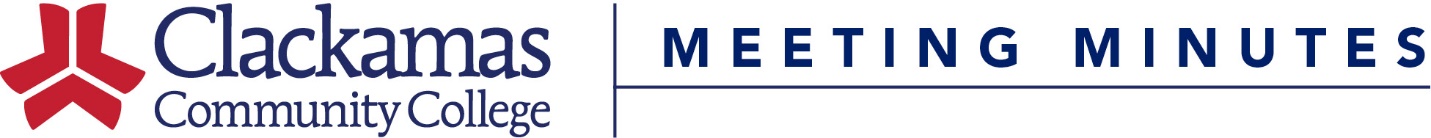 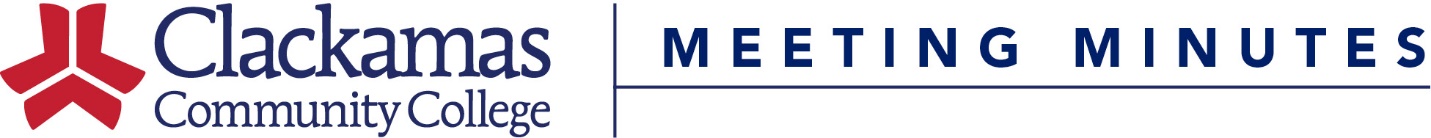 May 20, 2016Meeting AgendaPresent:  Dustin Bare, Dave Bradley, Nora Brodnicki, Rick Carino, Carol Dodson, Megan Feagles (Recorder),   Ida Flippo, Jackie Flowers (Alternate Chair), Bev Forney, Sue Goff, Donna Larson, Lupe Martinez, Mike Mattson, Lilly Mayer, Jeff McAlpine, Suzanne Munro, Tracy Nelson, Lisa Reynolds, April Smith, Shelly Tracy, Bill Waters, MaryJean WilliamsGuests:   Katelynn KarchAbsent:   Elizabeth Carney, Barry Kop, Kara Leonard, Scot Pruyn, Cynthia Risan, Tara Sprehe, Dru UrbassikWelcome & IntroductionsApproval of MinutesApproval of the February 16, 2018 minutesMotion to approve, approvedConsent AgendaCourse Number ChangesCourse Credits/Hours ChangeCourse Title ChangeReviewed Outlines for ApprovalMotion to approve, approvedInformational ItemsHE/PE Related Instruction Requirement for AAS DegreesNora Brodnicki presented Fits with some AAS degrees, but does it need to be required for all the AAS degrees?From a Guided Pathways standpoint, the courses are not necessary to some degrees, such as DMCPE/Health is getting cut from K-12 and the HLPE department has noticed that students are demonstrating a lack of knowledge in those areas. The majority of the Committee felt strongly that the requirement should be kept. They believe that it vastly benefits studentsIs this requirement a barrier for students to finish?Some courses, like Cross Training, have flexible meeting times, to serve students with tight schedulesMost of the courses are non-challengeable. Changing these courses to be challengeable could be a good option instead of omitting the requirement all togetherTracy Nelson is planning to revise the Health/PE courses next year. NWCCU requires us to assess Related Instruction. Curriculum Committee is invited to get involved in that Assessment work, which will begin in the FallUpdated GIS-238 and GIS-240 SLO’sShelly Tracy presentedFrom the 2/2/17 meeting, it was decided that the SLOs and descriptions be updated to include specific GIS language to distinguish these courses from similar Computer Science coursesOld BusinessReview of Related Instruction criteriaDonna Larson presentedSubcommittee met two weeks ago and approved BA-104 (Business Math) as Related Instruction in the Computation AreaNew BusinessNew ProgramWildland Fire Management AASShelly Tracy presentedDrones, Emergency Management, Career Pathways, all tie in to this two-year programThis is an old program that was suspended and is being brought back as new due to the extensive changesIf the elective requirement in Winter Term, Year 1 changed from 5 to 4, it would change the overall credit minimum to 90. Shelly will talk to the Department about this.Motion to approve, approvedCurriculum Committee ChairJeff McAlpine has volunteered to finish out the 17-18 year as Chair.In June, the Committee will hold elections for ChairMotion to approve, approved-Meeting Adjourned-1.  Course Title Change2. Course Hours Change3. Course Number Change4. Outlines Reviewed for ApprovalNext Meeting: March 16, 2018 CC127 8-9:30 amCourse NumberFormer TitleNew TitleCourse NumberTitleChangeCourse NumberTitleNew Course NumberCourse NumberTitleAM-244Advanced Electrical Systems2018/SPDA-102LDental Radiology II Lab2018/SPECE-179The Professional in Early Childhood Education and Family Studies2018/SPHD-208Career & Life Planning2018/SP